Palm Bay Elementary School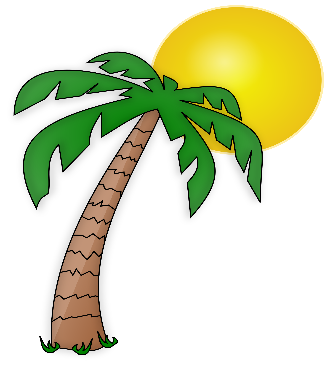 Lista de Utiles 2020-21
Les pedimos que en adicion a estos utiles todos traigan un paquete de papel blanco para computadora.